REQUERIMENTO DOS DOCENTES PARA OBSERVAÇÃO DE AULASCf Despacho Normativo n.º 24/2012 Artigo 10.º_______________________________________________________________________________1 — A observação de aulas pelos avaliadores externos é realizada num dos dois últimos anos escolares, devendo o processo de avaliação do desempenho ficar concluído até ao fim desse ano escolar e nas seguintes condições:a) Antes do fim de cada ciclo avaliativo para a generalidade dos docentes;b) No último ano escolar anterior ao fim do respetivo ciclo avaliativo, para os docentes integrados no 5.º escalão.2 — Para os efeitos previstos no número anterior, os docentes abrangidos pelo disposto no artigo 18.º do Decreto Regulamentar n.º 26/2012, de 21 de fevereiro, apresentam o requerimento para observação de aulas ao respectivo coordenador da bolsa de avaliadores externos, até ao final do 1.º período letivo do ano escolar imediatamente anterior ao da sua avaliação externa.Exmª Srª Diretora do Agrupamento de Escolas Gil EanesExma Sr.ª Coordenadora da Bolsa de Avaliadores Externos, Diretora do Centro de Formação Dr. Rui Grácio,Venho requerer a V. Exa a observação de aulas no âmbito da avaliação externa da dimensão Científica e Pedagógica, de acordo com o disposto no Despacho Normativo n.º 24/2012, de 26 de Outubro.Nome:______________________________________________________________________________Grupo de recrutamento: ___________________________________ Escalão: ____________________Escola onde exerce funções:  ___________________________________________________________ C.C. / B.I. : _______________________________  N. I. F. : ___________________________________Morada:____________________________________________________________________________Endereço de e-mail : __________________________________________________________________Telefone: __________________________ Telemóvel : _______________________________________SITUAÇÃO QUE DETERMINA A OBSERVAÇÃO DE AULAS		                         PRETENDE A OBSERVAÇÃO DE AULAS EM :Local e Data: __________________  Assinatura do Prof.(a) ___________________________________Assinatura do Director/Presidente da CAP do Agrupamento de Escolas:  _________________________	Anexar horário escolar actualizado  PERÍODO      PROBATÓRIO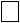 ESCALÃOPROPONENTE À MENÇÃO DE EXCELENTEMENÇÃO ANTERIOR DE INSUFICIENTE_____/_________/____